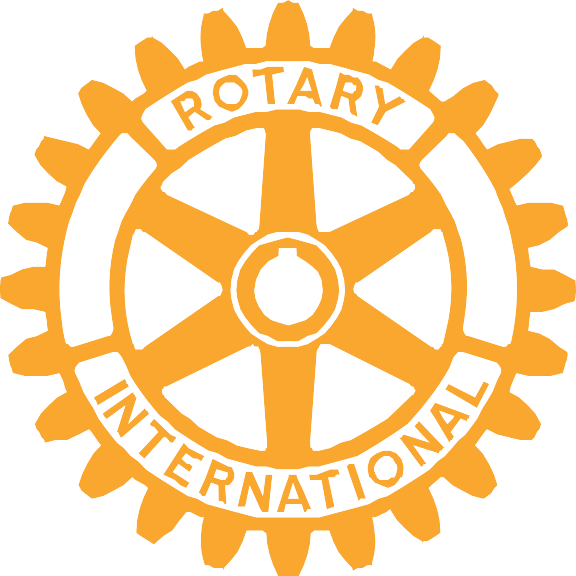                  District 68206820 Foundation Grant Application 2023-2024Grant Application Process ProceduresThere are a few changes this year with our application process. The 6820 Foundation Committee asks you to follow this process to help us be more efficient for the clubs and the district.6820 Foundation Grants application process is available to small, medium, satellite and struggling clubsSubmit your grants as soon as possibleGrants must be submitted and approved prior to the beginning date of the project.  Once you submit the grant, If you have not heard from the 6820 Foundation Chair – Bill Walker within two weeks please contact him at bill@brickerton.com or 662-549-4676Final reports are due back within 30 days of the completion of the projectPublicity is requested such as social media, newspaper, television, and radioRefunds are due within 30 days of the completion of the project.  Mail refund checks to:   Mark Fields, Treasurer, 200 Agency Burn, Ridgeland, MS 39157-97406820 Foundation Grant Application 2023-24Club Name:Club President:Club President E-Mail Address:Primary Contact Name:Primary Contact E-Mail Address:Number of Club Members:Name of Club Project:Estimated Total Cost of Project:Amount or Match Percentage Requested:Date Funds Requested:Estimated Date of Project Completion:Description of Club Project:Mailing Address for Check:Club President Signature:Date:Return completed from to 6820 Foundation Chair Bill Walker, bill@brickerton.comATTACH ADDITIONAL SHEETS AS NEEDEDFINAL REPORT - Due within 30 days of completion of projectROTARY DISTRICT 6820 FOUNDATION GRANT FINAL REPORTROTARY YEAR 2023-24Rotary Club:  Project Title:Beneficiaries of Project:Project Promotion Used (social media, radio, TV, etc.…):Financial Report                           Club Funds:		         District 6820 Foundation Funds:	                      District Grant funds:                             Other source of funds (itemize):	         Total Project Funds:	        Total Project Expenditures:Unused Funds:  $_________ return to 6820 Foundation Account within 30 days of completion of project to: Mark Fields, Treasurer, 200 Agency Burn, Ridgeland, MS 39157-9740	                                                                                      By signing this report, I confirm that to the best of my knowledge these 6820 Foundation Grant funds were spent only for eligible items in accordance with Trustee-approved guidelines, and that all of the information contained herein is true and accurate Signature of Project Contact:  Print Name:Rotary Title:								Date:Return completed form to 6820 Foundation Chair Bill Walker, bill@brickteron.com                                              